Załącznik nr 8 do Zarządzenia Nr 825 z 2018 r. Rektora PBZałącznik 3b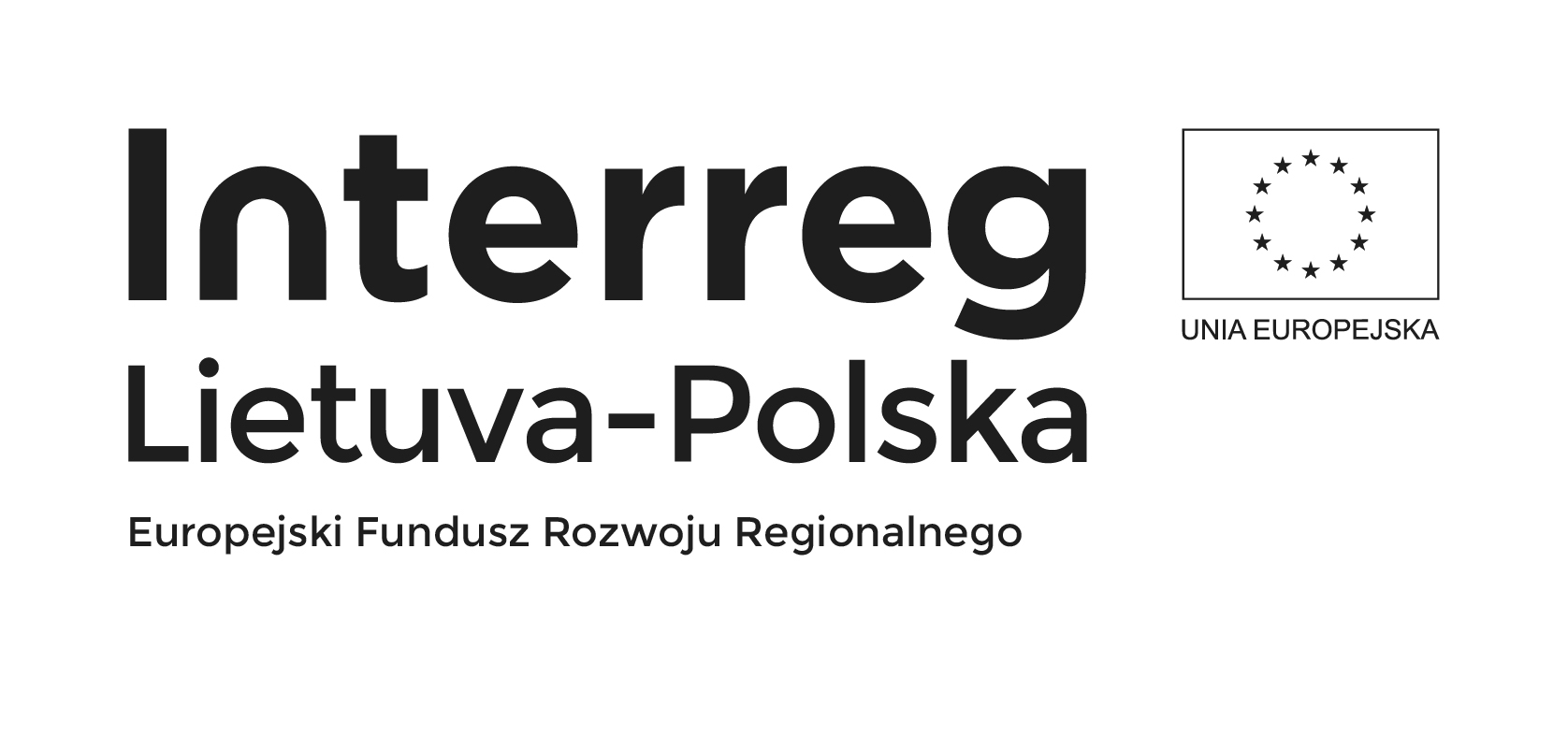 UMOWA O DZIEŁO NR ………/…………/201……z przeniesieniem autorskich praw majątkowychzawarta w dniu ..................... w Białymstoku, pomiędzy Politechniką Białostocką, ul. Wiejska 45A, 15-351 Białystok, NIP: 542-020-87-21, zwaną w dalszej części umowy Zamawiającym, reprezentowaną przez ………………………………………………………………….………………………………………………………
a Panem/Panią ………………………………………………………………………………………………………………………………………………................................
zamieszkałym/zamieszkałą w ..................................................................................................................………….........................................................................., numer telefonu do kontaktu .............................................., zwanym/zwaną w dalszej części umowy Wykonawcą, łącznie zwani Stronami, o następującej treści:§ 1W związku z realizacją projektu nr LT-PL-2S-115 „ Autism PL-LT Platform supporting services” Zamawiający zamawia, a Wykonawca  przyjmuje do wykonania dzieło - przygotowanie graficzne publikacji on-line, zgodnie z posiadanymi w tym zakresie uprawnieniami (kwalifikacjami).Wykonawca zobowiązuje się do wykonania dzieła w terminie do  30.11.2018 r.W przypadku wykonywania dzieła na terenie Politechniki Białostockiej, Wykonawca oświadcza, że zna przepisy i zasady bezpieczeństwa i higieny pracy i zobowiązuje się do ich przestrzegania, a w szczególności do:wykonywania dzieła w sposób zgodny z przepisami i zasadami bezpieczeństwa i higieny pracy;dbania o należyty stan mienia Zamawiającego oraz o porządek i ład w miejscu wykonywania dzieła;stosowania występujących w miejscu wykonywania dzieła, dostępnych środków ochrony zbiorowej, a także używania własnych środków ochrony indywidualnej oraz odzieży i obuwia roboczego, o ile charakter wykonywanej pracy tego wymaga;niezwłocznego zawiadomienia Zamawiającego o zauważonym w Politechnice Białostockiej wypadku albo zagrożeniu życia lub zdrowia ludzkiego oraz ostrzeżenia współpracowników i inne osoby znajdujące się w rejonie zagrożenia o grożącym im niebezpieczeństwie;współdziałania z Zamawiającym w czasie ewakuacji, w sytuacji pożaru  oraz w przypadku konieczności udzielenia pomocy ofiarom wypadków. Zamawiający wyznacza następującą jednostkę do kontaktu z Wykonawcą w celu realizacji umowy: ………………………………………………………………………..…………………………………………………………………………………………………………………Celem zapewnienia warunków do wykonania dzieła Zamawiający zobowiązuje się do: …………………………………………………………………………………………………………………………………………………………………………………………
(np. udostępnienia pomieszczeń, udzielenia wszelkich informacji i wskazówek umożliwiających wykonanie dzieła). § 2Za wykonane dzieło Strony ustalają wynagrodzenie całkowite (przed potrąceniem zaliczki na podatek dochodowy oraz innych należności publicznoprawnych) w wysokości .................. (słownie: ...............................……….........……………) złotych. Wypłata wynagrodzenia nastąpi po wykonaniu i przyjęciu dzieła oraz pod warunkiem otrzymania przez Zamawiającego środków finansowych służących finansowaniu niniejszej umowy, o których mowa w ust.3 .Wynagrodzenie będzie płatne ze środków otrzymanych od.........................................................................……....................................................… 1) W przypadku nieotrzymania środków, o których mowa w ustępie poprzednim, płatność z tytułu niniejszej umowy nie będzie uznana za opóźnioną.Wykonawca zobowiązany jest złożyć Zamawiającemu, za pośrednictwem jednostki wskazanej w § 1 ust. 4, rachunek z zachowaniem formy pisemnej wg wzoru obowiązującego u Zamawiającego, stanowiący podstawę do wypłaty wynagrodzenia, w nieprzekraczalnym terminie do 5 dnia miesiąca następującego po miesiącu kalendarzowym, w którym wykonano dzieło.Wynagrodzenie płatne będzie do 25 dnia miesiąca następującego po miesiącu kalendarzowym, w którym wykonano dzieło, na konto bankowe o numerze ..........................................., pod warunkiem dokonania czynności, o których mowa w ust. 2 i 5. Zmiana numeru konta bankowego nie wymaga zmiany umowy, natomiast wypłata wynagrodzenia nastąpi na konto wskazane na rachunku. Wynagrodzenie, o którym mowa powyżej obejmuje wszelkie koszty i wydatki poniesione przez Wykonawcę w celu wykonania niniejszej umowy.§ 3a2W przypadku dzieła materialnego za datę wykonania dzieła uważać się będzie datę protokolarnego odbioru dzieła. Protokół odbioru, podpisany przez Wykonawcę i Zamawiającego stanowi podstawę do wystawienia rachunku przez Wykonawcę. Jeżeli w trakcie odbioru stwierdzone zostaną wady dostarczonego przedmiotu umowy, Zamawiający odmówi dokonania odbioru, niezwłocznie powiadomi o tym Wykonawcę i wyznaczy termin ponownego odbioru. Wykonawca zobowiązany będzie do usunięcia stwierdzonych wad w terminie wskazanym przez Zamawiającego, z zastrzeżeniem, iż po upływie tego terminu Zamawiający będzie mógł rozwiązać umowę z przyczyn leżących po stronie Wykonawcy lub zażądać stosownego obniżenia wynagrodzenia.§ 4Wykonawca  oświadcza, że  wykonywane dzieło nie należy do zakresu czynności służbowych i nie będzie realizowane  w godzinach pracy wynikających ze stosunku pracy.Wykonawca oświadcza, iż obciążenie wynikające z całkowitego zaangażowania zawodowego, nie wyklucza możliwości prawidłowej i efektywnej realizacji powierzonych zadań.Wykonawca oświadcza, iż łączny wymiar zaangażowania zawodowego w realizację wszystkich projektów finansowanych z funduszy strukturalnych i Funduszu Spójności oraz działań finansowanych z innych źródeł, nie przekracza 276 godzin miesięcznie.Załącznikami do niniejszej umowy są:oświadczenie dotyczące zaangażowania zawodowego Wykonawcy - załącznik nr 1;klauzula informacyjna dotycząca danych osobowych - załącznik nr 2.W przypadku naruszenia zapisów ust. 1 i 3:Zamawiający może rozwiązać z Wykonawcą niniejszą umowę ze skutkiem natychmiastowym, bez prawa Wykonawcy do jakiegokolwiek odszkodowania;Wykonawca zapłaci Zamawiającemu karę umowną w wysokości określonej przez Zamawiającego, nieprzekraczającej wysokości wynagrodzenia, określonego w § 2 ust.1.§ 5Wykonawca nie może powierzyć w całości ani w części wykonania dzieła innym osobom bez pisemnej zgody Zamawiającego.Naruszenie zakazu wymienionego w ust. 1 spowoduje, iż osoba trzecia nie zostanie dopuszczona do wykonania jakichkolwiek czynności i nie otrzyma z tego tytułu żadnego wynagrodzenia.W przypadku naruszenia zapisów ust. 1: Zamawiający może rozwiązać z Wykonawcą niniejszą umowę ze skutkiem natychmiastowym, bez prawa Wykonawcy do jakiegokolwiek odszkodowania,Wykonawca zapłaci Zamawiającemu karę umowną w wysokości określonej przez Zamawiającego, nie przekraczającej wysokości wynagrodzenia, określonego w § 2 ust.1.§ 6W razie niedotrzymania terminu wykonania przedmiotowej umowy Wykonawca zapłaci Zamawiającemu karę umowną w wysokości 0,5 % wynagrodzenia określonego w § 2 ust. 1 za każdy dzień zwłoki.W razie nierzetelnego wykonania przedmiotu umowy lub rozwiązania umowy z przyczyn leżących po stronie Wykonawcy, Wykonawca zapłaci Zamawiającemu karę umowną w wysokości 20% wynagrodzenia określonego w § 2 ust. 1.Zapłata kary umownej nie zwalnia Wykonawcy od odszkodowania za poniesione przez Zamawiającego szkody, zarówno w postaci rzeczywiście poniesionych strat jak i utraconych korzyści.§ 7Zamawiający nabywa autorskie prawa majątkowe do dzieła na następujących polach eksploatacji: zwielokrotnianie, utrwalanie, wprowadzanie do obrotu, użyczanie lub najem egzemplarzy, publiczne udostępnianie utworu w taki sposób, aby każdy mógł mieć do niego dostęp w miejscu i czasie przez siebie wybranym, oraz ……………………………………………………………………………………………………………………………………………………………………Kwota wynagrodzenia określona w § 2 umowy obejmuje również wynagrodzenie z tytułu przeniesienia autorskich praw majątkowych na Zamawiającego.Przeniesienie praw autorskich określonych w ust. 1 nastąpi w dniu przyjęcia dzieła przez Zamawiającego.W ramach wynagrodzenia określonego w § 2 umowy Wykonawca udziela Zamawiającemu zgody na wykonywanie zależnych prac autorskich.Wykonawca oświadcza, że wykonując dzieło nie naruszy praw osób trzecich i przekaże Zamawiającemu dzieło w stanie wolnym od obciążeń prawami osób trzecich.§ 8Zmiany umowy wymagają formy pisemnej pod rygorem nieważności.Do rozpoznania sporów wynikających z niniejszej umowy właściwy będzie sąd powszechny w Białymstoku.W sprawach nieuregulowanych niniejszą umową mają zastosowanie przepisy Kodeksu Cywilnego oraz ustawy o prawach autorskich i prawach pokrewnych.Umowę sporządzono w 3 jednobrzmiących egzemplarzach, w tym: 1 egzemplarz dla Wykonawcy i 2 egzemplarze dla Zamawiającego.    WYKONAWCA							    ZAMAWIAJĄCY………………………… 							…………………………1) dotyczy prac realizowanych na zamówienie podmiotów zewnętrznych2)  paragraf 3a nie dotyczy dzieł niematerialnych takich jak m.in. wykład, prelekcja, przedstawienie, koncert itp. W takich przypadkach treść całego paragrafu należy usunąć/wykreślićZarejestrowano w ………………………………………………………………………..……… pod numerem ...............…………........ dnia ................................Załącznik nr 1 do umowy …………………………………… OŚWIADCZENIE DOTYCZĄCE ZAANGAŻOWANIA ZAWODOWEGOImię i nazwisko:	..........................................................................................................   PESEL ..........................................Podejmując się zadań w ramach projektu „ …………………….......................................................................”, który jest współfinansowany przez Unię Europejską w ramach środków …………………………………………… oświadczam, że:Jestem/nie jestem* zaangażowany/a zawodowo w projekcie/tach i otrzymuję/nie otrzymuję* wynagrodzenie współfinansowane ze środków zewnętrznych, w tym Unii Europejskiej.Wynagrodzenie z tytułu wykonywania niniejszej umowy jest/nie jest* moim jedynym wynagrodzeniem wynikającym z zaangażowania zawodowego.Jestem zaangażowany/a zawodowo w ramach niżej wymienionych umów: 	Oświadczam, że obciążenie wynikające z wykonywania powyższych zadań nie wyklucza możliwości ich prawidłowej  i efektywnej realizacji. Jednocześnie oświadczam, że łączne zaangażowanie w realizację wszystkich zadań projektowych finansowanych ze środków zewnętrznych, w tym z funduszy strukturalnych i Funduszu Spójności oraz czynności wynikających z innych tytułów zaangażowania zawodowego** nie przekracza 276 godzin miesięcznie. Zobowiązuję się do przedkładania co miesiąc protokołu z wykonania zadań określonego w załączniku nr 1 do Regulaminu zatrudniania i wynagradzania osób wykonujących zadania w ramach projektów finansowanych z europejskich funduszy strukturalnych i inwestycyjnych.Jestem/nie jestem* zaangażowany/a zawodowo w instytucji wdrażającej Program Operacyjny ……………………………………………………………………………………………..…………………...……                                                    (Nazwa programu)Uwagi: ………………………………………………………………………………………..………………...…...Oświadczam, że zobowiązuję się poinformować Politechnikę Białostocką o wszelkich zmianach związanych z moim zatrudnieniem, w terminie 5 dni od dnia zaistnienia zdarzenia.………………………………………..				 ………………………………………..(Miejscowość, data)                                                                                  	            (Czytelny podpis)* 	Niewłaściwe skreślić**  	Dotyczy wszelkich form zaangażowania zawodowego, w szczególności w ramach stosunku pracy, stosunku cywilnoprawnego i samozatrudnienia,  w tym prowadzenia własnej działalności gospodarczej*** 	Dotyczy wskazanego rodzaju umowyZałącznik nr 2 do umowy ..........................................Administratorem Pani/Pana danych osobowych jest Politechnika Białostocka, ul. Wiejska 45A, 15-351 Białystok (dalej Uczelnia). W celu skontaktowania się z Uczelnią, osoba, której dane osobowe są przetwarzane może napisać e-mail do Inspektora Ochrony Danych, na adres: iod@pb.edu.pl.Pani/Pana dane osobowe przetwarzane będą w celu:realizacji umowy ...……………………………….…………..na podstawie umowy - art. 6 ust. 1 lit. b RODO;archiwizacji,rachunkowości,w celach podatkowychna podstawie ustawy z dnia 11 marca 2004 r. o podatku od towarów i usług (Dz. U. z 2017 r. poz. 1221, z późn. zm.),  ustawy  z dnia 29 września 1994 r. o rachunkowości (Dz. U. z 2018 r. poz 395, z późn. zm.), ustawy z dnia 26 lipca 1991 roku o podatku dochodowym od osób fizycznych (Dz. U. z 2018 r. poz. 200, z późn. zm.) oraz na podstawie Zarządzenia Nr 748 Rektora Politechniki Białostockiej z dnia 15 grudnia 2017 roku w sprawie ustalenia instrukcji kancelaryjnej, jednolitego rzeczowego wykazu akt oraz instrukcji o organizacji i zakresie działania Archiwum Uczelnianego i Centrum Historii Politechniki Białostockiej w zw. z ustawą z dnia 14 lipca 1983 r. o narodowym zasobie archiwalnym i archiwach (Dz. U. z 2018 r. poz. 650, z późn. zm.) oraz innych obowiązujących przepisów prawa regulujących te kwestie – art. 6 ust. 1 lit. c RODO;windykacji należności oraz dochodzenia roszczeń,generowania statystykna podstawie prawnie uzasadnionego interesu Uczelni polegającego na możliwości dochodzenia roszczeń przez administratora oraz generowanie statystyk – art. 6 ust. 1 lit. f RODO.Podanie danych osobowych jest dobrowolne, ale niezbędne do wykonania umowy. Brak ich podania uniemożliwi Pani/Panu wykonanie umowy.Pani/Pana dane osobowe mogą być przekazywane do Zakładu Ubezpieczeń Społecznych, właściwego Urzędu Skarbowego, kurierom, operatorom pocztowym, obsłudze prawnej Administratora, a także innym podmiotom, którym dane będą musiały być udostępnione na podstawie przepisów prawa.Pani/Pana dane osobowe będą przechowywane w okresach niezbędnych do realizacji wyżej określonych celów, przewidzianych przepisami prawa oraz wewnętrznymi aktami prawnymi obowiązującymi w Uczelni.Przysługuje Pani/Panu prawo dostępu do treści swoich danych, otrzymywania ich kopii oraz z zastrzeżeniem przepisów prawa przysługuje prawo do:sprostowania danych;usunięcia danych;przenoszenia danych;ograniczenia przetwarzania danych.Realizacja wyżej wymienionych praw odbywa się poprzez złożenie pisemnego podania do Uczelni.Uczelnia przekazuje/nie przekazuje danych osobowych poza teren Polski/UE/Europejski Obszar Gospodarczy.Uczelnia nie przetwarza podanych danych osobowych w sposób opierający się na zautomatyzowanym przetwarzaniu, w tym profilowaniu.Ma Pani/Pan prawo do wniesienia skargi do właściwego organu nadzorczego, którym jest Prezes Urzędu Ochrony Danych Osobowych, gdy uzna, że przetwarzanie danych osobowych narusza powszechnie obowiązujące przepisy w tym zakresie.L.p.Nazwa projektu/ Inne zaangażowanie zawodowe**StanowiskoData obowiązywania umowy (od – do)Wymiar czasu pracy - umowa o pracę***Wymiar godzin – umowa cywilnoprawna
***1.2.